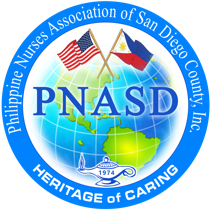 PHILIPPINE NURSES ASSOCIATION OF SAN DIEGO COUNTY, INC.NURSE EXCELLENCE AWARD NOMINATION FORMNOMINEE INFORMATIONName of Nominee: ______________________________________Degree: _______________________________________________Address: ______________________________________________Telephone Numbers:     Home: _______________________   Cell: _________________________     Work: _______________________Email Address: _________________________________________Place of Employment: ___________________________________Position Held: __________________________________________AWARD NOMINEE IS BEING CONSIDERED FOR: (Check One)Nurse Administrator/Manager/LeaderNurse ResearcherNurse EducatorCommunity Service NurseNurse EntrepreneurAdvance Practice NurseNurse InformaticsNovice Registered NurseClinical Staff Registered NurseClinical License Vocational NurseClinical Certified Nurse AssistantJUSTIFICATION: (use attached Nurse Excellence Award Nomination Letter Template)In a short paragraph (no more than 350 words), describe the nominee’s professional role, how do you know the nominee, reasons why he/she is being nominated, contributions to nursing practice, length of PNASD membership and his/her significant contributions to PNASD’s mission and goals.PAPERWORK SUBMISSION: Candidate for the Nurse Excellence Award Category must submit the following with the nomination form:Candidate must meet all criteria for the category nominated for.Resume/Curriculum Vitae (include any significant contribution practice, e.g., certificate of recognitions, awards, and letter or copy of abstract presented in a conference).Digital photo of 2 Megabytes for award brochure and montage (if chosen to receive the award).  Send the photo electronically to NurseExcellence.PNASD@gmail.com  with the signed Photo Release Consent (attached)Candidate must be able to attend the PNASD Nurse Excellence Award Ceremony to receive his/her award.All required documents must be submitted by midnight of May 27, 2024.Any document received after deadline, will be disqualified.ATTESTATION:  I accept my nomination, attest to all facts in this form, and give permission to be verified and/or used for publication.		______________________________		_________________________			Signature of Nominee				  	DateNOMINATION:I would like to nominate the person mentioned above for the award indicated.Name and signature of Nominator: __________________________________Address: ________________________________________________________Cell Phone: ___________________________Email Address: __________________________________________________Deadline for submission of required documents must be submitted on May 27, 2024Please email all completed forms to the Nurse Excellence Award Committee Chair at NurseExcellence.PNASD@gmail.com